О мерах по охране жизни людей на водных объектах сельского поселения Миякибашевский сельсовет.Во исполнение постановления Правительства Республики Башкортостан от 07 ноября 2006 года  № 315 «об утверждении правил охраны жизни людей на воде в Республике Башкортостан и правил пользования водными объектами для плавания на маломерных плавательных средствах в Республике Башкортостан», в соответствии с пунктом 24 ст.15 Федерального закона от 6 октября 2003 г. №131-ФЗ «Об общих принципах организации местного самоуправления в российской Федерации» и в целях обеспечения безопасности и снижения травматизма людей в местах массового отдыха населения на водных объектах, постановляю:Запретить купание на всех водных объектах сельского поселения. Установить знаки, запрещающие купание. Управляющему делами Валиахметову В.Ф.  и специалисту 2 категории Муллабаевой А.К. вести разъяснительную работу среди населения по профилактике и предупреждению несчастных случаев на воде.Рекомендовать директору МОБУ СОШ с. Анясево Мансурову О.Г. и директору МОБУ СОШ им. Максимчи д. Новый Мир Ахмеровой Р.Т. предусмотреть дополнительное обучение учащихся  правилам поведения на воде в период летней оздоровительной работы с детьми.Обнародовать постановление на информационном стенде администрации сельского поселения Миякибашевский сельсовет и разместить на официальном сайте по адресу http://sp-miyakibash.ru/ .Контроль над исполнением настоящего постановления оставляю за собой.Глава сельского поселения					Р.А. АминевГлава сельского поселения                                                          Р.А. АминевБАШKОРТОСТАН РЕСПУБЛИКАҺЫМИӘКӘ РАЙОНЫМУНИЦИПАЛЬ РАЙОНЫНЫҢ МИӘКӘБАШ АУЫЛ СОВЕТЫАУЫЛ БИЛӘМӘҺЕХАКИМИӘТЕ 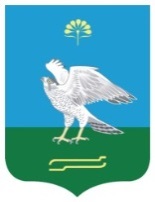 АДМИНИСТРАЦИЯСЕЛЬСКОГО ПОСЕЛЕНИЯ МИЯКИБАШЕВСКИЙ СЕЛЬСОВЕТ МУНИЦИПАЛЬНОГО РАЙОНА МИЯКИНСКИЙ РАЙОН РЕСПУБЛИКИ БАШКОРТОСТАНҠАРАРПОСТАНОВЛЕНИЕ25 апрель 2016 й.№ 2625 апреля   2016 г.